CERTIFICATE OF ORIGINALITYThis is to certify that the reported work entitled, “USE AND
EVALUATION OF ONLINE DATABASES IN CENTRAL SCIENCE LIBRARY, UNIVERSITY OF
DELHI” submitted for publication in DJLIT is an original work and has not been submitted/published elsewhere. I further certify that proper citations to the previous reported work have been given and no data/tables/figures have been quoted verbatim from other publications without giving due acknowledgement and without the permission of the original author(s).Please note that each contributor must complete an individually signed agreement*Contributor Signature: 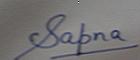 *Date: 28/07/2015*Contributor Full Name: SAPNA VERMA *AFFLIATION (Company, Univ.): University of Delhi*MAILING ADDRESS: C-39, Bhagwati Garden, Jain Road, Dwarka Mor, Uttam Nagar, New Delhi-110059*WORK PHONE: 9990701296*RESIDENCE PHONE: 9891807149 *E-MAIL ADDRESS: sapnaverma.du@gmail.com